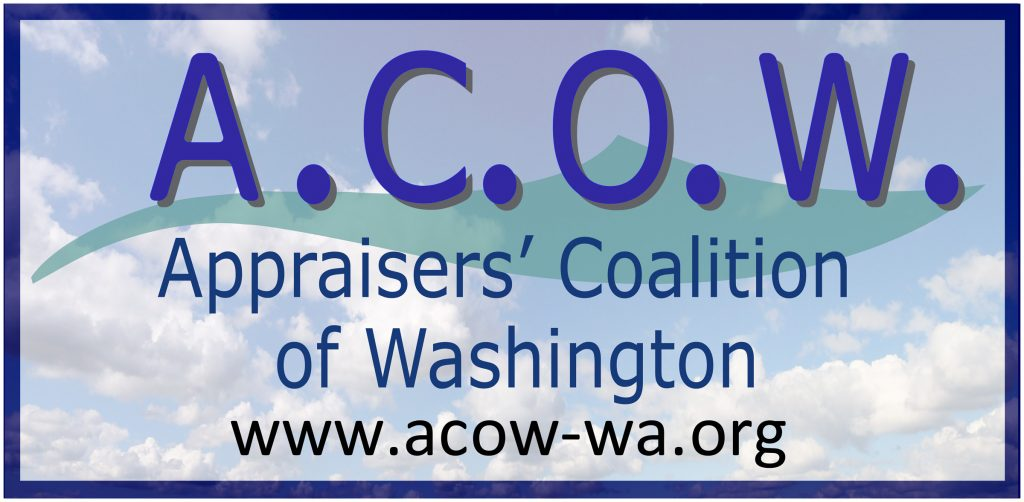 Check Payment FormYour contribution to ACOW is considered a lobbying expense and is non-deductible.Select one:            New Member $75.00 per year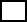       Renewal $75.00 per year       Donation $ Please make checks out to ACOW and send with this form to: Appraisers’ Coalition of Washington 700 Sleater-Kinney Rd SE Suite B-345 Olympia, WA 98503 Email: info@acow-wa.orgName:Address:Email:Phone:Company:Appraisal Organization or Chapter Affiliation: